ПОЛОЖЕНИЕо проведении V Открытого Регионального Чемпионата «Молодые профессионалы» (WorldSkills Russia)Республики Бурятия 2019по компетенции «Программные решения для бизнеса Junior» (09_IT Software Solutions for Business)г. Улан-Удэ2019 г.1. ОБЩИЕ ПОЛОЖЕНИЯ 1.1. Настоящее Положение разработано на основании регламентирующих документов Союза «Молодые профессионалы (Ворлдскиллс Россия)» (далее - WSR); 1.2. Область применения 1.2.1 Настоящее Положение определяет регламент, организацию и проведение V регионального Чемпионата «Молодые профессионалы» (WorldSkills Russia) Республики Бурятия 2019 (далее – Чемпионат).1.2.2 Организаторами Чемпионата являются Министерство образования и науки Республики Бурятия, Региональный Координационный центр Союза «Ворлдскиллс Россия» в Республике Бурятия (далее РКЦ), Бурятский институт инфокоммуникаций (филиал) ФГБОУ ВО СибГУТИ.1.3. Базовые принципы Чемпионата1.3.1. Основными ценностями Чемпионата являются: целостность, прозрачность, справедливость, партнерство, инновации. 1.3.2. Соблюдение ценностей Чемпионата обеспечивается следующими обязательными условиями: - использование передовых профессиональных, учебно-методических, профориентационных наработок; - обеспечение Оргкомитетом Чемпионата принципа «невмешательства» в процессы выполнения Участниками конкурсных заданий со стороны третьих лиц; - равноправие Участников при выполнении конкурсных заданий.1.4. Чемпионат проводится согласно Регламенту проведения региональных Чемпионатов «Молодые профессионалы» (Ворлдскиллс Россия).2. ЦЕЛИ И ЗАДАЧИ ЧЕМПИОНАТА2.1. Целью проведения Чемпионата является профессиональная ориентация молодежи в возрасте от 14 до 16 лет, внедрение в систему профессионального образования Республики Бурятия лучших национальных и международных практик, а также определение участников для Отборочных соревнований на Финал Национального чемпионата 2019.2.2. Основные задачи Чемпионата:- популяризация современных рабочих профессий, повышения их престижа в обществе, - привлечение молодых инициативных людей к получению рабочих профессий, - привлечение целевой аудитории представителей органов власти, родительской общественности, представителей бизнес сообщества к решению стратегических задач развития профессионального образования на территории Республики Бурятия; - создание сетевой технологической, методической и организационной инфраструктуры по отбору и подготовке участников чемпионатов WSR по компетенции «Программные решения для бизнеса Junior» в регионе; - отработка организационного обеспечения проведения региональных чемпионатов WSR;             - популяризация движения WSR.3. ОРГАНИЗАЦИЯ ЧЕМПИОНАТА3.1 Организаторами Чемпионата по компетенции «Программные решения для бизнеса Junior» являются: – Бурятский институт инфокоммуникаций (филиал) ФГБОУ ВО СибГУТИ (БИИК СибГУТИ).3.1.1. Организаторы Чемпионата по компетенции, для легитимности Чемпионата, согласовывают конкурсные задания с менеджерами компетенций Союза и проводят Чемпионат с участием сертифицированного эксперта Союза «Ворлдскиллс Россия» 3.1.2. Организация конкурсной части проводится в соответствии с чек-листом, методическими рекомендациями по организации Чемпионата.3.2. Условия проведения Чемпионата:3.2.1. Оргкомитет предоставляет следующие площадки для проведения Чемпионата: – помещение для проведения чемпионата (площадка БИИК СибГУТИ);– технические помещения, необходимые для  Участников и Экспертов Чемпионата.– участники получают оборудование и материалы согласно утвержденным Инфраструктурным листам по компетенциям (в конкурсном задании на сайте www.biik.ru);3.2.2 Главный Эксперт по компетенции «Программные решения для бизнеса»:– Матвеев Артем Павлович, Бурятский институт инфокоммуникаций (БИИК СибГУТИ); адрес электронной почты: 21a1ss3@office.biik.ru 3.2. Информационное сопровождение Чемпионата: Организаторы Чемпионата представляют информацию  Дирекции Чемпионата   (Контактное лицо: Лхасаранова Наталья Олеговна, trudcentr03@mail.ru )для освещения в средствах массовой информации (далее СМИ). Вся работа со СМИ осуществляется в соответствии с памяткой работы со СМИ.4. ФИНАНСИРОВАНИЕ ЧЕМПИОНАТА4.1 Финансирование чемпионата осуществляется:- за счет бюджетных средств Республики Бурятия, – за счет средств Бурятского института инфокоммуникаций (расходы по подготовке, организации и проведению мероприятий Чемпионата, проживание и питание участников, оснащение расходными материалами конкурсных рабочих мест, методическое и экспертное сопровождение от WSR согласно стандартам международного движения WSI).4.2. Организационный взнос для участников Чемпионата составляет 1000 рублей (одна тысяча рублей) согласно смете (Приложение №1 к настоящему Положению).4.3. Форма внесения организационного взноса участников – перечислением согласно реквизитов:Реквизиты:Получатель: УФК по Республике Бурятия (БИИК СибГУТИ, л/с 20026У52930)  ИНН/КПП 5405101327/032302001Расчетный счет № 40501810700002000002 в Отделение-НБ Республика Бурятия;БИК 048142001; корр. счета нет.     ОКТМО 81701000.Назначение платежа: Организационный взнос для организации V Регионального Чемпионата «Молодые профессионалы» (WorldSkills) по компетенции «Программные решения для бизнеса Junior» в Республике Бурятия, без НДС;4.4. После оплаты необходимо представить скан-копию квитанции об оплате на почту: bfsibguti@mail.ru.4.5. Заявку на проживание необходимо подать до 11 февраля 2019 года на электронный адрес: bfsibguti@mail.ru. 5. СРОКИ И ПОРЯДОК ПРОВЕДЕНИЯ ЧЕМПИОНАТА5.1 Период проведения Чемпионата 18 февраля - 22 февраля 2019 года (18 февраля - Церемония открытия, 19 февраля - 21 февраля - соревновательная часть, 22 февраля - Церемония закрытия):5.1.1. Место проведения Чемпионата по компетенции «Программные решения для бизнеса» – г. Улан-Удэ, БИИК СибГУТИ, ул. Трубачеева, 152, адрес электронной почты: bfsibguti@mail.ru, тел.: 8 (3012) 24-00-24.5.2. Правила и нормы техники безопасности 5.2.1. Все участники и эксперты Чемпионата должны неукоснительно соблюдать Правила и нормы охраны труда и техники безопасности (ОТ и ТБ), принятые в Российской Федерации. 5.3. Участники 5.3.1. В Чемпионате принимают участие конкурсанты в возрасте от 14 до 16 лет.  5.3.2 Контроль за несовершеннолетними конкурсантами осуществляют сопровождающие эксперты по соответствующим компетенциям. 5.4. Подготовка к Чемпионату: 5.4.1. Перед Чемпионатом участники должны пройти Отборочные Соревнования: - подать заявку на участие в Чемпионате по формуле «1 участник- 1 эксперт (мастер производственного обучения/преподаватель профессионального цикла)» до 10 декабря 2018 года (приложение, сайт чемпионата http://wsr03.ru на электронный адрес bfsibguti@mail.ru. Отборочные соревнования будут проходить 12.12.2018 г по адресу: г. Улан-Удэ, ул. Трубачеева, 152.Согласно Правилам WSR эксперты являются членами жюри Чемпионата; - получить информацию o санкциях, которые могут возникать при нарушении Правил Чемпионата (в регламенте проведения Регионального Чемпионата). - принять в электронном виде Соглашение об обработке персональных данных и заполнить свой профиль Конкурсанта и Эксперта. конкурсанты и эксперты, не заполнившие свои профили, не будут допущены на площадку соревнований. Для несовершеннолетних конкурсантов необходимо получить Согласие на обработку персональных данных от их законных представителей (родителей или опекунов) в письменном виде.5.4.2. Количество участников по компетенции «Программные решения для бизнеса» - 6 человек, от каждой образовательной организации – 1 участник/1 эксперт5.4.3 После направления заявки будет предоставлен комплект учебно-методических материалов для подготовки к соревнованиям в рамках Чемпионата по компетенции «Программные решения для бизнеса Junior» (пакет документов за месяц до чемпионата размещается на сайте www.biik.ru);- использование не заявленного в инфраструктурном (за исключением некоторых указаний в конкурсном задании) листе оборудования  – запрещено;- использование  инструментов, не заявленных в инфраструктурном листе (за исключением некоторых указаний в конкурсном задании) – запрещено;5.4.4. Предоставление конкурсного места Участникам Чемпионата  производится методом жеребьевки в первый день Чемпионата.5.4.5. Подготовка Участника к выполнению конкурсного задания:- в присутствии Экспертов и представителей Оргкомитета Участники могут ознакомиться с оборудованием, инструментами и материалами, используемыми на чемпионате; - участники должны подготовить собственное конкурсное рабочее место, провести проверку и подготовку оборудования, инструментов и материалов. 5.4.6. Все участники Чемпионата должны иметь при себе удостоверение личности (паспорт) для проверки личности и даты рождения. 5.4.7. Все участники и эксперты  проходят аккредитацию (получают бэйдж при регистрации). 5.6. Выполнение конкурсных заданий Участниками 5.6.1. Конкурсное задание выполняется по модулям согласно конкурсному заданию, все требования, прописанные в конкурсном задании, инфраструктурном листе, правилах по охране труда, критериях оценивания, являются обязательным требованием для всех участников по конкретной компетенции.5.6.2. Сигнал времени старта и завершения выполнения конкурсного задания дает Главный Эксперт. 5.6.3. Во время выполнения конкурсного задания Участник может общаться только с Экспертами (работающими в рабочей зоне). Общение с третьими лицами запрещено.5.6.4. Участники, уличенные Экспертами в нечестном поведении или в отказе от соблюдения норм и/или указаний Экспертов и официальных представителей Оргкомитета, или пагубно влияющие собственным поведением на проведение Чемпионата  по решению представителя от Оргкомитета и Главного Эксперта, могут быть исключены из участия в Чемпионате. 5.6.5. Факт несоблюдения участником указаний или инструкций ОТ и ТБ влияет на итоговую оценку выполнения конкурсного задания. 5.6.6. Повторный случай несоблюдения требований ОТ И ТБ может привести к временному или полному исключению участника из Чемпионата. 5.6.7. Конкурсное место, включая материалы, инструменты и оборудование, должны быть оставлены участниками чистыми. 5.7 Сайт – Сайт Чемпионата: http://wsr03.ru–Сайт Союза «Молодые профессионалы (Ворлдскиллс Россия)  http://worldskills.ru./ -Сайт Чемпионата по компетенции «Программные решения для бизнеса Junior»: www.biik.ru.6. ДОПУСК НА КОНКУРСНЫЕ ПЛОЩАДКИ6.1. Допуск на Конкурсные площадки6.1.1. Оргкомитет, представители РКЦ имеют доступ на конкурсные площадки в любое время. 6.1.2. Члены Оргкомитета не имеют права общаться с Участниками, кроме случаев, когда их сопровождает Главный Эксперт. 6. 2. Фото и видео съемка 6.2.1. Фото и видео съемка конкурсных мест до официального начала Чемпионата запрещена. Исключением является фото и видео съемка персоналом Оргкомитета.5.2.2. Фото и видео съемка конкурсных мест во время проведения Чемпионата должна быть одобрена Главным Экспертом. 7.  КРИТЕРИИ ОЦЕНИВАНИЯ7.1. Критерии оценки 7.1.1. Процесс оценивания конкурных заданий осуществляют Эксперты в полном составе с применением электронной системы оценки CIS. 7.1.2. Выполненные конкурсные задания оцениваются только в соответствии с процедурами оценки WSR на основе критериев оценки, изложенных в Листах оценки конкурсных работ по компетенциям (конкурсное задание). 7.1.3. Общий вес критериев -  100 баллов (за исключением отдельно оговоренных случаев). 7.1.4. Все баллы и оценки записываются в Листах оценки конкурсных работ. 7.1.5. В случае если Участнику не удалось выполнить какую-либо часть Задания, количество баллов, присуждаемое Экспертами, будет равно нулю.8. НАГРАЖДЕНИЕ ПОБЕДИТЕЛЕЙ8.1. Медали и награды8.2. Итоги Чемпионата оформляются протоколом жюри. К протоколу прилагается сводная ведомость оценок, подписанная всеми членами жюри.8.3. В рамках Чемпионата реализован индивидуальный и командный зачет.8.4. В командном зачете определяется рейтинг колледжей-участников WS на основе результатов системы CIS.8.5. В индивидуальном зачете Конкурсанты получают золотые, серебряные и бронзовые медали.9. Золотые, серебряные и бронзовые медали.9.1. Золотыми, серебряными и бронзовыми медалями награждаются Конкурсанты, которые показали первый, второй и третий результат соответственно по всем компетенциям (кроме презентационных).9.2. В случаях, когда количество Конкурсантов по определенной компетенции не превышает 4 (четырех) Конкурсантов, Оргкомитет имеет право установить количество призовых мест менее 3 (трех).10. Разделение медалейЕсли разница между Конкурсантами составляет не более 2 баллов по 500-бальной шкале, медали делятся между ними, как описано ниже. Однако приемлемы и иные варианты по рекомендации РКЦ WSR, которым утверждаются результаты Конкурса. Разделение медалей обычно происходит следующим образом:10.1. Золото􀀐 Две (2) золотые медали, без серебряных медалей, одна (1) бронзовая медаль.􀀐 Три (3) или более золотых медалей, без серебряных медалей. В дополнение, одна или более бронзовых медалей, когда разница между призером (призерами) последней золотой медали и следующим Конкурсантом (Конкурсантами) составляет более 2 баллов.10.2. Серебро􀀐 Одна (1) золотая медаль, две (2) или более серебряных медали. В дополнение, одна или более бронзовых медалей, когда разница между призером (призерами) последней золотой медали и следующим Конкурсантом (Конкурсантами) составляет более 2 баллов.10.3. Бронза􀀐 Одна (1) золотая медаль, одна (1) серебряная медаль, две (2) или более бронзовых медалей.11. Медаль за профессионализм.Конкурсанты, которые получили 500 и более баллов, но не получили медаль, награждаются Медалью за профессионализм.12. Сертификат Участия12.1. Любой Конкурсант, не получивший медаль или особую награду, получает Сертификат об участии в Чемпионате.13. Награждение победителей производится Оргкомитетом и Партнерами Чемпионата WSR.14. Решение вопросов (включая решение споров)14.1. Решение вопросовВо всех случаях возникновения вопросов, требующих разъяснения, споров, конфликтов и т.п. необходимо сначала попробовать решить вопрос с привлечением главного эксперта по компетенции, все решения должны быть оформлены Протоколом, с подписями всех экспертов.Принятое решение по соответствующей компетенции оформляется Протоколом с указанием в нем причин и обстоятельств, вызвавших необходимость применения наказания (если применено). Протокол должен быть оформлен и передан в РКЦ немедленно после принятия решения. Если вопрос поднимается конкурсантом, то процедурой занимается соответствующий эксперт.Если вопрос невозможно решить или резолюцию невозможно принять в рамках компетенции, то он передается на рассмотрение в РКЦ в день возникновения спорного случая.Все споры регистрируются (вместе с резолюциями) и передаются в РКЦ. Решение споров. РКЦ занимается разрешением споров в тех случаях, когда стороны полагают, что имеет место быть нарушение Кодекса этики. РКЦ обязан принять решение в любых случаях. Это решение является окончательным.СОГЛАСОВАНОРуководитель РКЦ Союза «Молодые профессионалы» (Ворлдскиллс Россия) в РБ ___________А.Е. Белоусов«___» ______________2019 г.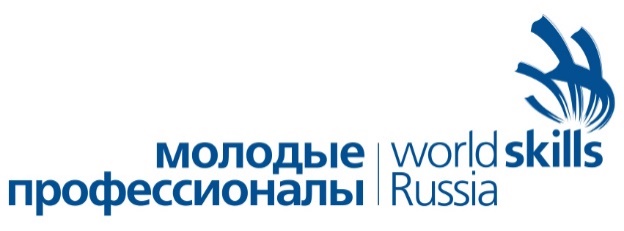 УТВЕРЖДАЮДиректор БИИК СибГУТИ_____________С.В. Шедоева«____» _____________ 2019 г.